от «27» ноября 2014г.          № 806  Об утверждении ведомственной целевой программы  «Развитие культуры в Турочакском районе на 2013-2015 гг.»В соответствии с системой целеполагания в муниципальном образовании «Турочакский район»Утвердить прилагаемую ведомственную целевую программу «Развитие культуры в Турочакском районе на 2013-2015 гг.».Возложить ответственность за реализацию и мониторинг программы на начальника отдела межмуниципальных отношений Администрации муниципального образования «Турочакский район» Михайлову Л.В.Опубликовать настоящее постановление в районной газете «Отражение Турочакского района».Глава муниципального образования«Турочакский район»						Е.В. УнучаковаРЕСПУБЛИКА АЛТАЙАДМИНИСТРАЦИЯМУНИЦИПАЛЬНОГООБРАЗОВАНИЯ«ТУРОЧАКСКИЙ РАЙОН»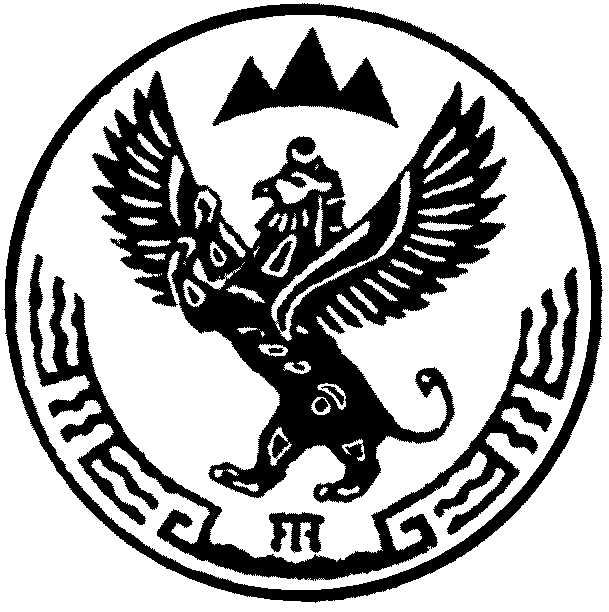 АЛТАЙ РЕСПУБЛИКАТУРАЧАК АЙМАК ДЕПМУНИЦИПАЛ ТОЗОЛМОАДМИНИСТРАЦИЯЗЫПОСТАНОВЛЕНИЕJОП